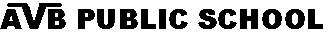 Name: ______________ PRACTICE ASSIGNMENT  (2019-20)       Roll no. ___CLASS – VDate: ___________                 	   ENGLISHQ1.	Read the stanza of the poem and answer the questions given below:					      No longer delay, let us hasten awayIn the track of the seagull’s call:The sea is our mother, the cloud is our brother,The waves are our comrades all..Who are ‘our’?Where do they hasten for?How does the poetess describe the waves?Q2. Read the extract and answer the questions that follow it:       He could see the flames now, reaching out from behind the trees on his       right, and he could hear the crackling as the dry leaves caught fire. The air       was hot on his face.Who was ‘he’?Where was he going?Why was the air so hot?Q3. Answer the questions briefly:Write any two qualities of Romi’s character.Why were the Elephants standing in the water?At what time of the day do the fisherman go out to the sea?What do the  the following statement refers to :- ‘The wakening skies’Q4.  Write who said to whom?“We can rest now.”“Trying to get home, of course.”